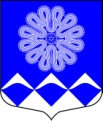 РОССИЙСКАЯ ФЕДЕРАЦИЯ
 АДМИНИСТРАЦИЯ МУНИЦИПАЛЬНОГО ОБРАЗОВАНИЯ
ПЧЕВСКОЕ СЕЛЬСКОЕ ПОСЕЛЕНИЕ
КИРИШСКОГО МУНИЦИПАЛЬНОГО РАЙОНА
ЛЕНИНГРАДСКОЙ ОБЛАСТИРАСПОРЯЖЕНИЕОт 16 ноября 2016 года			                                                №  193-р д. Пчева	В соответствии с Бюджетным кодексом Российской Федерации, Федеральным законом Российской Федерации от 06 октября 2003 года № 131-ФЗ «Об общих принципах организации местного самоуправления в Российской Федерации», руководствуясь Порядком формирования, реализации и оценки эффективности муниципальных программ муниципального образования Пчевское сельское поселение Киришского муниципального района Ленинградской области, утвержденным постановлением Администрации Пчевского сельского поселения от 20 октября 2015 года № 110 1.Утвердить детальный план реализации муниципальной программы «Стимулирование экономической активности муниципального образования Пчевское сельское поселение Киришского муниципального района Ленинградской области» на 2016 год, согласно Приложения к настоящему Распоряжению. 2. 	Разместить настоящее Распоряжение на официальном сайте муниципального образования Пчевское сельское поселение Киришского муниципального района Ленинградской области: pchevskoe.ru.3. Контроль за исполнением настоящего Распоряжения оставляю за собой.Глава администрации						     Д.Н. ЛевашовРазослано: дело-2, бухгалтерия, Левашов Д.Н., комитет финансов Киришского муниципального района, КСП, прокуратура, газета «Пчевский вестник»Приложение 1к распоряжению от 16  ноября 2016 года №  193-р Детальный план реализации муниципальной программы «Стимулирование экономической активности муниципального образования Пчевское сельское поселениеКиришского муниципального района Ленинградской области» на 2016 годОб утверждении детального плана реализации муниципальной программы «Стимулирование экономической активности муниципального образования Пчевское сельское поселение Киришского муниципального района Ленинградской области» на 2016 год№п/пНаименования подпрограммы, мероприятияОтветственный исполнительОжидаемый результат  реализации мероприятияГод начала реализацииГод окончания реализацииОбъем ресурсного обеспечения, тыс. руб.Объем ресурсного обеспечения, тыс. руб.№п/пНаименования подпрограммы, мероприятияОтветственный исполнительОжидаемый результат  реализации мероприятияГод начала реализацииГод окончания реализацииОбъем ресурсного обеспечения, тыс. руб.Объем ресурсного обеспечения, тыс. руб.№п/пНаименования подпрограммы, мероприятияОтветственный исполнительОжидаемый результат  реализации мероприятияГод начала реализацииГод окончания реализацииВсегоВ т.ч. на 2016 год123456781Обеспечение функционирования общественной баниАдминистрация Пчевского сельского поселенияСоздание оптимальных условий для деятельности организаций, оказывающих банные услуги201520182152,64639,40